Семинар  для работодателейВ доме культуры Вышестеблиевского сельского поселения 21 марта 2024 года прошел семинар-совещание с работодателями поселения, организованный центром занятости населения Темрюкского района.Присутствующим сотрудникам организаций и индивидуальным предпринимателям были доведены последние изменения норм трудового законодательства и охраны труда. Особенности трудоустройства незанятых инвалидов на квотируемые рабочие места. Озвучены возможности прохождения профессионального обучения и получения дополнительного профессионального образования граждан. Особое внимание было уделено мерам государственной поддержки гражданам, уволенным с военной службы и членам их семей, а также предоставление Фондом пенсионного и социального страхования Российской Федерации в 2024 году субсидий юридическим лицам, включая некоммерческие организации, и индивидуальным предпринимателям в целях стимулирования занятости отдельных категорий граждан. 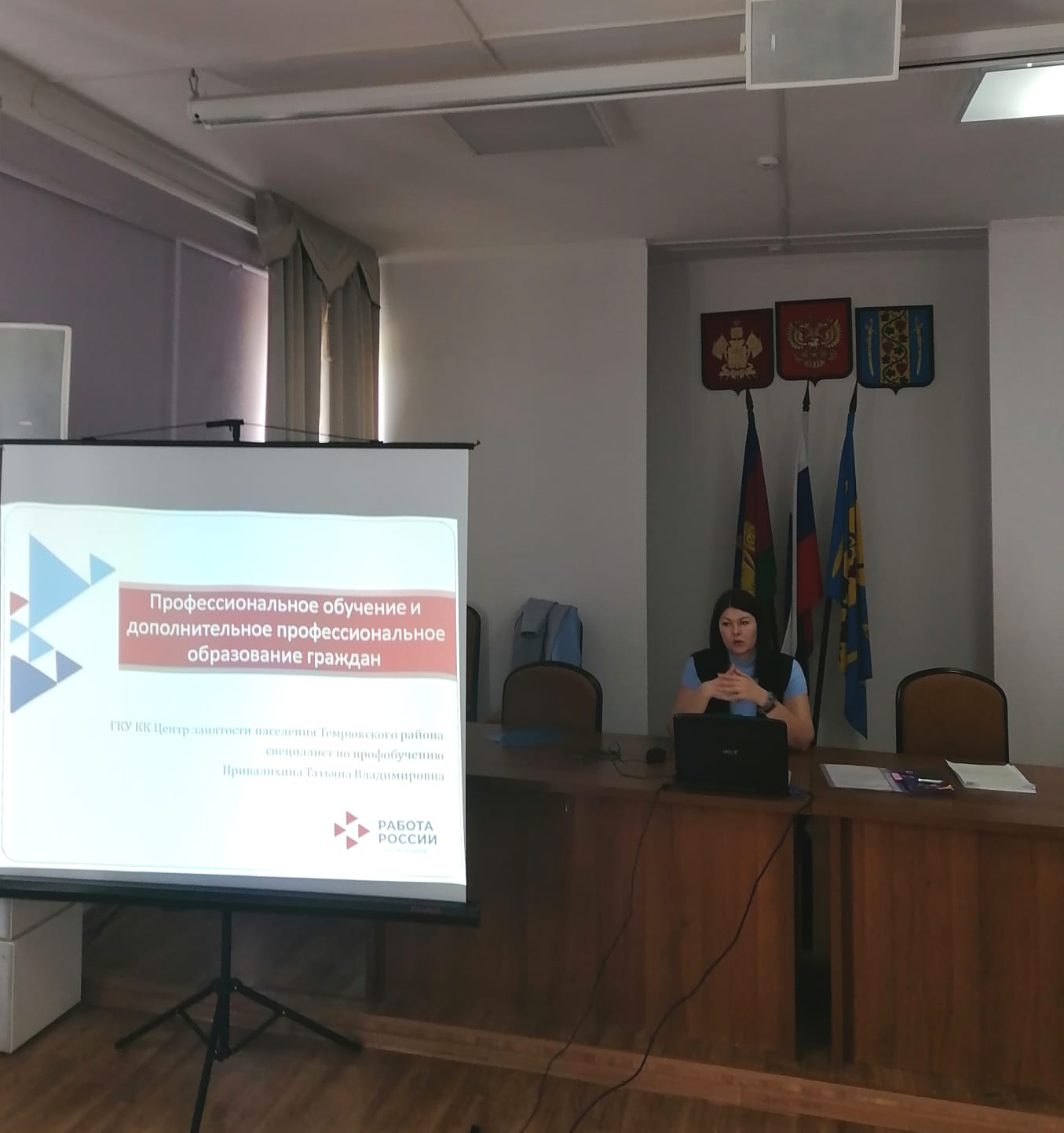 